ОВ соответствии с Федеральным законом от 06.10.2003 № 131-ФЗ «Об общих принципах организации местного самоуправления в Российской Федерации», Уставом Порецкого муниципального округа Чувашской Республики, администрация Порецкого муниципального округа Чувашской Республики п о с т а н о в л я е т:Признать утратившими силу:постановление администрации Порецкого района Чувашской Республики от  09.02.2016 № 41 «Об утверждении Правил предоставления средств из бюджета Порецкого района Чувашской Республики на частичное возмещение расходов организаций по обеспечению льготным питанием детей, осваивающих образовательные программы дошкольного образования в образовательных организациях Порецкого района Чувашской Республики»;постановление администрации Порецкого района Чувашской Республики от   26.09.2017  № 305 «О внесении изменений в Правила предоставления средств из бюджета Порецкого района Чувашской Республики на частичное возмещение расходов организаций по обеспечению льготным питанием детей, осваивающих образовательные программы дошкольного образования в образовательных организациях Порецкого района Чувашской Республики, утвержденные постановлением администрации Порецкого района от 09.02.2016 № 41».2. Настоящее постановление вступает в силу со дня его официального опубликования в издании «Вестник Поречья» и подлежит размещению на официальном сайте Порецкого муниципального округа в информационно-телекоммуникационной сети «Интернет».Глава Порецкого муниципального округа                                                                 Е.В. Лебедев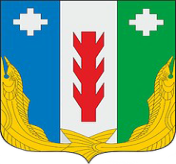 Администрация Порецкого муниципального округа Чувашской РеспубликиПОСТАНОВЛЕНИЕ25.06.2024 №286  с. ПорецкоеЧăваш РеспубликинПăрачкав муниципалитет округӗн администрацийĕЙЫШĂНУ25.05.2024 №286  Пăрачкав сали